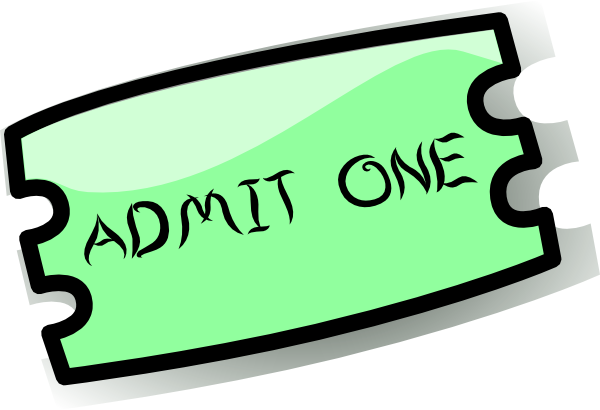 Ticket In the DoorTicket In the Door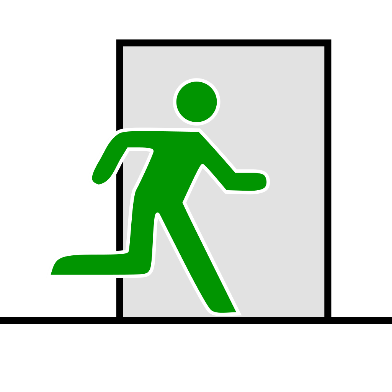 Ticket Out the DoorTicket Out the Door